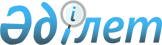 "Қазақстан Республикасы Президентінің кейбір жарлықтарының күші жойылды деп тану туралы" Қазақстан Республикасының Президенті Жарлығының жобасы туралыҚазақстан Республикасы Үкіметінің 2017 жылғы 6 қазандағы № 626 қаулысы
      Қазақстан Республикасының Yкiметi ҚАУЛЫ ЕТЕДI:
      "Қазақстан Республикасы Президентінің кейбір жарлықтарының күші жойылды деп тану туралы" Қазақстан Республикасының Президентi Жарлығының жобасы Қазақстан Республикасы Президентiнiң қарауына енгiзiлсiн. Қазақстан Республикасы Президентінің кейбір жарлықтарының күші жойылды деп тану туралы
      ҚАУЛЫ ЕТЕМІН: 
      1. Қосымшаға сәйкес Қазақстан Республикасы Президентінің кейбір жарлықтарының күші жойылды деп танылсын. 
      2. Осы Жарлық алғашқы ресми жарияланған күнінен бастап қолданысқа енгізіледі. Қазақстан Республикасы Президентінің күші жойылған кейбір жарлықтарының тізбесі
      1. "Республикалық бюджет жобасын әзірлеу ережелерін бекіту туралы" Қазақстан Республикасы Президентінің 2009 жылғы 26 тамыздағы № 861 Жарлығы (Қазақстан Республикасының ПҮАЖ-ы, 2009 ж., № 36, 342-құжат).
      2. "Республикалық бюджеттің атқарылуы туралы жылдық есепті жасау және ұсыну ережесін бекіту туралы" Қазақстан Республикасы Президентінің 2009 жылғы 16 қыркүйектегі № 871 Жарлығы (Қазақстан Республикасының ПҮАЖ-ы, 2009 ж., №39, 871-құжат).
      3. "Қазақстан Республикасы Президентінің 2009 жылғы 16 қыркүйектегі №871 Жарлығына өзгерістер енгізу туралы" Қазақстан Республикасы Президентінің 2010 жылғы 21 маусымдағы № 1008 Жарлығы (Қазақстан Республикасының ПҮАЖ-ы, 2010 ж., № 38, 326-құжат).
      4. "Республикалық бюджет жобасын әзірлеу ережелерін бекіту туралы" Қазақстан Республикасы Президентінің 2009 жылғы 26 тамыздағы № 861 Жарлығына өзгеріс енгізу туралы"Қазақстан Республикасы Президентінің 2013 жылғы 30 мамырдағы № 575 Жарлығы (Қазақстан Республикасының ПҮАЖ-ы, 2013 ж., № 33, 496-құжат).
      5. "Республикалық бюджет жобасын әзірлеу ережелерін бекіту туралы" Қазақстан Республикасы Президентiнiң 2009 жылғы 26 тамыздағы № 861 Жарлығына өзгеріс енгізу туралы" Қазақстан Республикасы Президентінің 2013 жылғы 7 қазандағы № 663 Жарлығы (Қазақстан РеспубликасыныңПҮАЖ-ы, 2013 ж., № 60, 819-құжат).
      6. "Республикалық бюджет жобасын әзірлеу ережелерін бекіту туралы" Қазақстан Республикасы Президентінің 2009 жылғы 26 тамыздағы № 861 Жарлығына өзгерістер мен толықтырулар енгізу туралы" Қазақстан Республикасы Президентінің 2014 жылғы 25 сәуірдегі № 811 Жарлығы.
      7. "Республикалық бюджеттің атқарылуы туралы жылдық есепті жасау және ұсыну ережесін бекіту туралы" Қазақстан Республикасы Президентінің 2009 жылғы 16 қыркүйектегі № 871 Жарлығына өзгеріс пен толықтыру енгізу туралы" Қазақстан Республикасы Президентінің 2014 жылғы 7 қарашадағы № 947 Жарлығы (Қазақстан Республикасының ПҮАЖ-ы, 2014 ж., № 69-70, 634-құжат).
      8. "Республикалық бюджет жобасын әзірлеу ережелерін бекіту туралы" Қазақстан Республикасы Президентінің 2009 жылғы 26 тамыздағы№ 861 Жарлығына өзгерістер мен толықтыру енгізу туралы" Қазақстан Республикасы Президентінің 2014 жылғы 17 қарашадағы № 958 Жарлығы (Қазақстан Республикасының ПҮАЖ-ы, 2014 ж., № 71, 640-құжат).
      9. "Республикалық бюджет жобасын әзірлеу ережелерін бекіту туралы" Қазақстан Республикасы Президентінің 2009 жылғы 26 тамыздағы № 861 Жарлығына өзгеріс енгізу туралы" Қазақстан Республикасы Президентінің 2015 жылғы 18 мамырдағы №22 Жарлығы (Қазақстан Республикасының ПҮАЖ-ы, 2015 ж., № 29-30, 190-құжат).
      10. "Республикалық бюджет жобасын әзірлеу ережелерін бекіту туралы" Қазақстан Республикасы Президентінің 2009 жылғы 26 тамыздағы 861 Жарлығына өзгерістер енгізу туралы" Қазақстан Республикасы Президентінің 2016 жылғы 11 қаңтардағы № 166 Жарлығы (Қазақстан РеспубликасыныңПҮАЖ-ы, 2016 ж., № 1-2, 4-құжат).
      11. "Қазақстан Республикасы Президентінің кейбір актілеріне өзгерістер мен толықтырулар енгізу туралы" Қазақстан Республикасы Президентінің 2016 жылғы 11 қаңтардағы № 169 Жарлығымен бекітілген Қазақстан Республикасы Президентінің кейбір актілеріне енгізілетін өзгерістер мен толықтырулардың 4-тармағы (Қазақстан Республикасының ПҮАЖ-ы, 2016 ж., № 1-2, 7-құжат).
      12. "Республикалық бюджеттің атқарылуы туралы жылдық есепті жасау және ұсыну ережесін бекіту туралы" Қазақстан Республикасы Президентінің 2009 жылғы 16 қыркүйектегі №871 Жарлығына өзгерістер мен толықтырулар енгізу туралы" Қазақстан Республикасы Президентінің 2016 жылғы 25 ақпандағы № 202 Жарлығы (Қазақстан Республикасының ПҮАЖ-ы, 2016 ж., № 15-16, 67-құжат).
      13. "Республикалық бюджет жобасына оның шығыстарының негізгі бағыттары бойынша алдын ала бағалау жүргізу қағидаларын бекіту және Қазақстан Республикасы Президентінің кейбір жарлықтарына өзгерістер мен толықтыру енгізу туралы" Қазақстан Республикасы Президентінің 2016 жылғы 9 желтоқсандағы № 388 Жарлығының 2-тармағының 2) тармақшасы (Қазақстан Республикасының ПҮАЖ-ы, 2016 ж., № 65, 427-құжат).
					© 2012. Қазақстан Республикасы Әділет министрлігінің «Қазақстан Республикасының Заңнама және құқықтық ақпарат институты» ШЖҚ РМК
				
      Қазақстан Республикасының
Премьер-Министрі

Б. Сағынтаев

      Қазақстан Республикасының
Президенті

Н.Назарбаев
Қазақстан Республикасы
Президентінің
2017 жылғы
№ Жарлығына
ҚОСЫМША